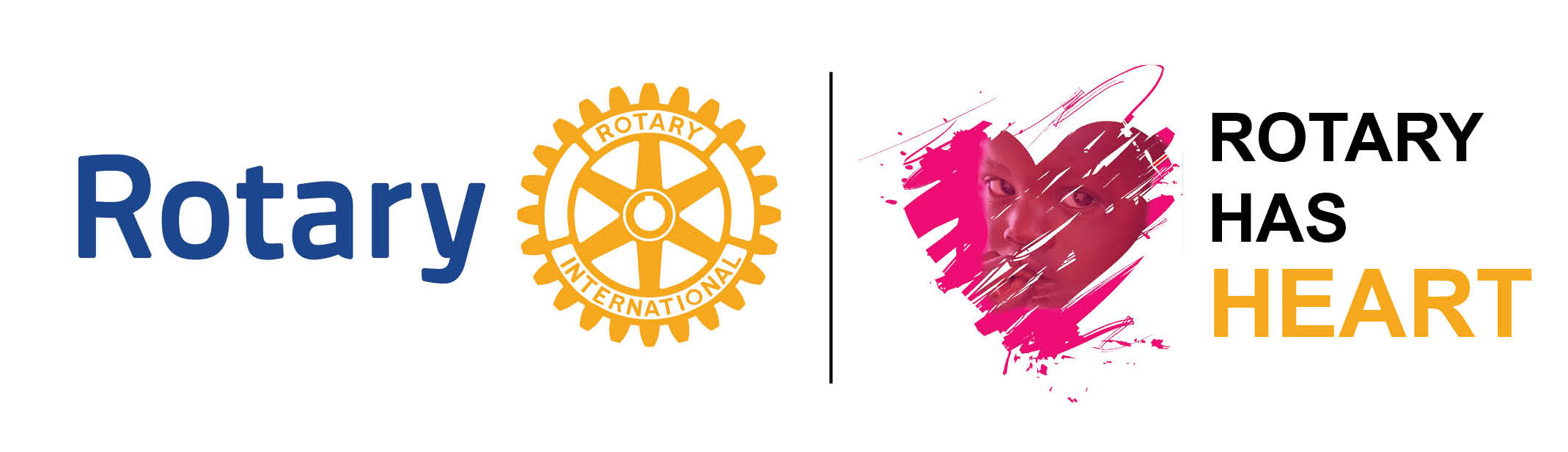 Club of { Community}TEL: (xxx) xxx-xxxx                      FAX: (xxx) xxx-xxxx                                                                                NEWS RELEASE							DATE:	January x, 2016         FOR IMMEDIATE RELEASECONTACT:	{your name}		E-mail at Name@AnyWhere.com{Community Service Project} Targeted for Special Donation by the Rotary Club of {Community} {City, State}-{Date}– Rotary clubs in the Eastern United States and across the Caribbean are combining resources to promote Community Service Projects reflecting Rotary International’s six Areas of Focus (basic education and literacy, economic and community development, disease prevention and treatment, peace and conflict prevention/resolution, water and sanitation, maternal and child health).  From Delaware to Trinidad the Rotary Club of {community} has chosen {name of the service project} in {community} to fulfill the organization’s commitment. {Club member name}, member of the Rotary club and longtime resident of {community} is spearheading the project.  {Member} stated, “67,500 Rotarians in as many as approximately 1,600 clubs will be collectively making a difference for thousands of families in hundreds of communities.  All members in our club have already committed to helping on {Community Service Project} in our communities.  We are hoping the citizens and businesses in our area embrace our mission and help us.” The project known as Rotary Has Heart is using Valentine’s Day, February 14, 2016, as the signature for the projects in this first quarter of this massive commitment.  {Sentence explaining how the club is doing the project}.If the public is interested in knowing more about our club or contributing volunteer time or monetary donations, please contact {person chosen by the club} at {phone number or email address}For more information contact {Rotarian’s name} at (xxx)xxx-xxxx or email name@anyaddress.com.          						###Picture:  Something that relates to the Community 